卒業論文　二〇二三年度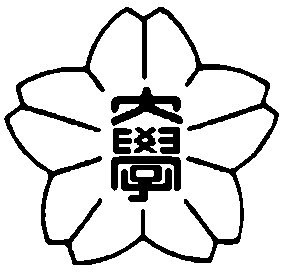 　論文タイトル　　―論文副タイトル―実践女子大学　文学部　国文学科　二〇二〇年度入学実践　花子